  1.  Конкурс проводится ежегодно.2.  Главные цели и задачи – поиск, поддержка и популяризация  молодых талантливых исполнителей,  композиторов,  поэтов-песенников, аранжировщиков Казахстана; развитие исполнительского и песенного искусства Казахстана,  а также раскрытие  авторского потенциала (композиторы, поэты); демонстрация города Алматы – культурной столицы страны, гордости Казахстана;  эстетическое и культурное воспитание подрастающего поколения; воспитание художественного вкуса путем ознакомления с лучшими образцами эстрадной культуры и современного эстрадного искусства Казахстана.3. Для участия в конкурсе допускаются не более 15-ти (пятнадцати) претендентов. Могут участвовать солисты и ансамбли (до 6-ти человек). Возраст – от 16 до 30 лет (включительно).4. Заявки принимаются как от государственных и частных учреждений, так и напрямую от претендентов на участие. Независимо как пришла заявка, решение о прохождении в Полуфинал претендентов принимает комиссия, созданная Оргкомитетом конкурса.5. На конкурсе исполняются три песни. Репертуарных ограничений нет, но при этом обязательно современное звучание аранжировки, приветствуется оригинальность исполнения при кавер-версии и авторская песня.   Хронометраж каждой песни не должен превышать 4-х минут.6. Три основных этапа организации и проведения конкурса: 1 ЭТАП:   Прием заявочного материала до 01 марта 2024 года (включительно), в  который входит: форма заявки на участие, - должна быть заполнена и подписана претендентом собственноручно (Форма прилагается).          Просьба заполнять Заявку внимательно, аккуратно, и все пункты;фонограммы (студийная запись) не менее 3-х песен «+1» (с голосом) в формате МР3; художественные (профессиональные) фотографии не менее 3-4 шт.: крупный, средний и общий планы, на нейтральном      светлом фоне – в электронном виде, также возможно видео;   -    творческая биография. Если ансамбль, то на каждого участника коллектива - в электронном видекопия удостоверения личности. Если ансамбль, то каждого участника коллектива -  в электронном виденотариально заверенное согласие родителей на участие в конкурсе претендента, не достигшего 18 летнего возраста с правом подписи      документов  2 ЭТАП:   1-ый отборочный тур в период с 02 по 10 марта 2024 года--  предварительное прослушивание фонограмм «+1» (с голосом), созданной Оргкомитетом комиссией. Во время прослушивания     определяются участники Полуфинала.3 ЭТАП:   Полуфинал и Финал с 22 по 28 апреля 2024 года в городе Алматы–  заезд участников Полуфинала за 7 суток до официальной даты начала конкурса, но не позднее чем 14 апреля 2024 годаЗАЯВОЧНЫЙ МАТЕРИАЛ РАССМАТРИВАЕТСЯ ТОЛЬКО ЕСЛИ ОН ПРИСЛАН В ПОЛНОМ ОБЪЕМЕ В СООТВЕТСТВИИ С УСЛОВИЯМИ НАСТОЯЩЕГО ПОЛОЖЕНИЯ, КАК ПО ЭЛ.ПОЧТЕ, ТАК И ЭКСПРЕСС-ПОЧТОЙ. 7.  Выступления на конкурсе проходят в следующем порядке:1-ый день Полуфинал под фонограмму оркестрового сопровождения «-1» (живой голос)2-ой день   Полуфинал под сопровождение Эстрадно-симфонического оркестра города Алматы п\у А.Белякова 3-ий день   Финал под сопровождение инструментального Бэнда п\у И. Башкатова8. Партитуры для исполнения конкурсных песен под сопровождение Эстрадно-симфонического оркестра города Алматы и инструментального Бэнда, а также постановку номеров для исполнения конкурсных песен под фонограмму оркестрового сопровождения «-1», репетиции -  обеспечивают Организаторы. 9. Порядок репертуара по дням Полуфинала и Финала определяется Организаторами.  Порядок выступления конкурсантов в Полуфинале определяется Жеребьёвкой, в Финале - организаторами.10. Выступления в Полуфинале конкурса оценивается открытым голосованием жюри, в Финале – закрытым голосованием жюри.11. В случае несоответствия требованиям конкурса присланного музыкального материала, Организаторы имеют право вносить корректировки (включая замену) в репертуар участников Конкурса (учитывается качество фонограммы, аранжировка, исполнение и др). 12. Участники подписывают Договор на участие в конкурсе и передают исключительные права на использование аудио и видеозаписей своего выступления организатору и правообладателю конкурса Общественному фонду «Международный Фестиваль «Азия дауысы».13. Командировочные расходы (проезд, питание, проживание) конкурсантов для участия в Полуфинале и Финале осуществляется за свой счет или за счет командирующих организаций.14. Выступления конкурсантов оценивает профессиональное жюри, состав которого определяется организаторами. В составе жюри - известные музыканты, композиторы, исполнители, продюсеры, руководители концертных организаций.15. Жюри определяет дипломантов и победителей: ГРАН-ПРИ имени Мурата Иргалиева и Александра Пономарева – диплом, приз и денежная премия 1 000 000 тенге, Лауреат Первой Премии – диплом, приз и денежная премия 750 000 тенге,Лауреат Второй Премии – диплом, приз и денежная премия 500 000 тенге,Лауреат Третьей Премии – диплом, приз и денежная премия 250 000 тенге,Всем остальным конкурсантам вручаются дипломы и памятные подарки. ОБЛАДАТЕЛЬ ГРАН-ПРИ БУДЕТ ПРЕДСТАВЛЯТЬ КАЗАХСТАН НА МЕЖДУНАРОДНОМ КОНКУРСЕ «АЗИЯ ДАУЫСЫ -2024».16. Аадрес для направления заявочного материала:     E-mail:  j-kanat-2024 @ mail.ru                                                                          Почтовый адрес: 050026, Республика Казахстан, Алматы, Исаева, 30-15                                                                                                  Контакт: Телефон +7 777 25 90 555, WhatsApp +7 776 788 88 20                                                                                               руководитель проекта Ковыряко Ирина ВладимировнаОРГКОМИТЕТ “ЖАС ҚАНАТ - 2024”Фамилия, имя, отчество (как указано в удостоверении) ________________________________________________________________________________________________________________________________________________________Сценическое имя __________________________________________________________________________________Город (или другое), который Вы представляете   _____________________________________________________Дата рождения__________________________место рождения ___________________________________________Удостоверение №_______________________дата выдачи _________________ кем выдано___________________Точный почтовый адрес (по прописке)_________________________________________________________________________________________________________________________________________________________________Место работы или учебы ___________________________________________________________________________Телефон (домашний, рабочий, мобильный) __________________________________________________________________E-mail: ____________________________________________________________________________________________1. НАЗВАНИЕ (на языке оригинала) ______________________________________________________________________Композитор (полные имя, фамилия) _____________________________________________________________________Автор слов (полные имя, фамилия) _____________________________________________________________________Аранжировщик (полные имя, фамилия) _______________________________________________________________________________Источник приобретения фонограммы ___________________________________________________________________________2. НАЗВАНИЕ (на языке оригинала) ______________________________________________________________________Композитор (полные имя, фамилия) _____________________________________________________________________Автор слов (полные имя, фамилия) _____________________________________________________________________Аранжировщик (полные имя, фамилия) ________________________________________________________________________________Источник приобретения фонограммы ____________________________________________________________________________3. НАЗВАНИЕ (на языке оригинала) ______________________________________________________________________Композитор (полные имя, фамилия) _____________________________________________________________________Автор слов (полные имя, фамилия) _____________________________________________________________________Аранжировщик (полные имя, фамилия) ________________________________________________________________________________Источник приобретения фонограммы ____________________________________________________________________________             ДАТА «_______» ______________20___г.                                            ПОДПИСЬ ___________________________НАЗВАНИЕ КОЛЛЕКТИВА ___________________________________________________________________________Город (или другое), который Вы представляете   _____________________________________________________Руководитель коллектива (фамилия, имя, отчество как указано в удостоверении) _____________________________________________________________________________________________________________________________________Удостоверение №_______________________дата выдачи _________________ кем выдано___________________Точный почтовый адрес (по прописке) ________________________________________________________________________________________________________________________________________________________________Место работы или учебы ___________________________________________________________________________Телефон (домашний, рабочий, мобильный) __________________________________________________________________E-mail: ____________________________________________________________________________________________СОСТАВ КОЛЛЕКТИВА - НЕОБХОДИМО ПРИЛОЖИТЬ К ЗАЯВКЕ СПИСОК С ДАННЫМИ КАЖДОГО УЧАСТНИКА КОЛЛЕКТИВА: Фамилия, имя, отчество как указано в удостоверении, дата и место рождения, место учебы или работы, почтовый адрес, контакт, электронный адрес, биография, а также копия удостоверения. 1. НАЗВАНИЕ (на языке оригинала) ______________________________________________________________________Композитор (полные имя, фамилия) _____________________________________________________________________Автор слов (полные имя, фамилия) _____________________________________________________________________Аранжировщик (полные имя, фамилия) _______________________________________________________________________________Источник приобретения фонограммы ___________________________________________________________________________2. НАЗВАНИЕ (на языке оригинала) ______________________________________________________________________Композитор (полные имя, фамилия) _____________________________________________________________________Автор слов (полные имя, фамилия) _____________________________________________________________________Аранжировщик (полные имя, фамилия) ________________________________________________________________________________Источник приобретения фонограммы ____________________________________________________________________________3. НАЗВАНИЕ (на языке оригинала) ______________________________________________________________________Композитор (полные имя, фамилия) _____________________________________________________________________Автор слов (полные имя, фамилия) _____________________________________________________________________Аранжировщик (полные имя, фамилия) ________________________________________________________________________________Источник приобретения фонограммы ____________________________________________________________________________             ДАТА «_______» ______________20___г.              ПОДПИСЬ РУКОВОДИТЕЛЯ ____________________________	    ПОЛОЖЕНИЕ О ЮБИЛЕЙНОМ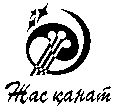     30-м Республиканском конкурсе    молодых исполнителей  «ЖАС ҚАНАТ-2024»ЗАЯВКА  (для солистов) Прошу допустить к участию в  Юбилейном 30-ом Республиканском конкурсе молодых исполнителей “Жас қанат”.                 Принимаю условия Положения о конкурсе “Жас қанат - 2024”.РЕПЕРТУАР:КРАТКАЯ БИОГРАФИЯЗАЯВКА  (для ансамблей) Прошу допустить к участию в Юбилейном 30-ом Республиканском конкурсе молодых исполнителей “Жас қанат”.                 Принимаю условия Положения о конкурсе “Жас қанат - 2024”.РЕПЕРТУАР:КРАТКАЯ БИОГРАФИЯ О КОЛЛЕКТИВЕ